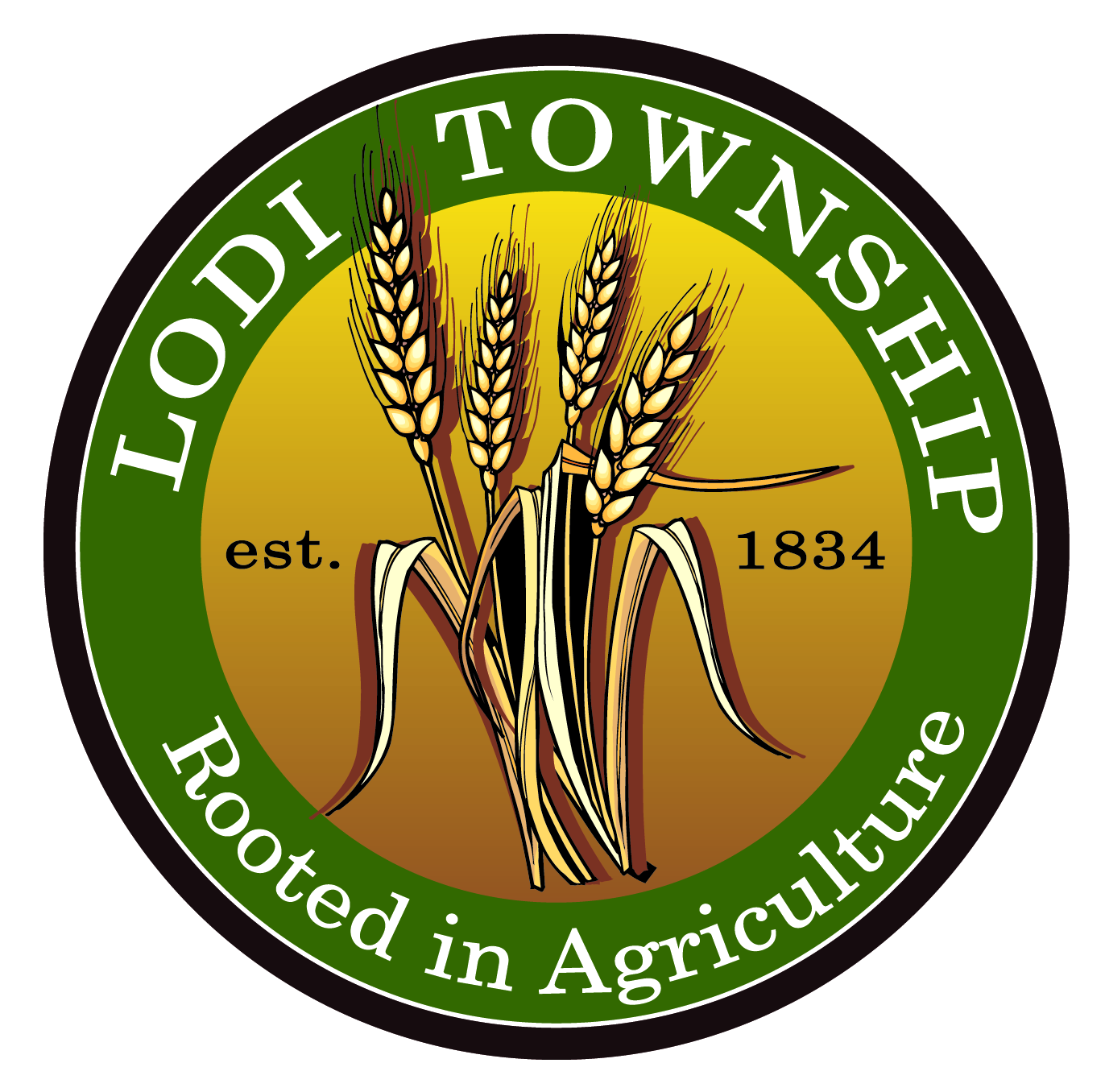 Meeting MinutesLodi Township Planning CommissionZoning Ordinance Sub-Committee Work SessionSeptember 28, 2018Lodi Township Hall3755 Pleasant Lake RoadAnn Arbor, MI 48103The Planning Commission Zoning Ordinance Review Sub-Committee, made up of Steeb, Veenstra, and Swenson, along with Jan Godek and Planning Consultant Don Pennington, met at 3:00 PM in the Township offices to continue work on reviewing the proposed Lodi Township Zoning Ordinance update.The committee reviewed comments and suggestions for Sections 55.0 and 56.0 of the Zoning Ordinance draft.The meeting concluded at 4:45 PM.The next scheduled meeting of the Planning Commission Ordinance Review Sub-committee will be scheduled at some point in the future.Craig SwensonSecretary